(In tại Công ty in.........., Mã số thuế.................)Ghi chú:- Liên 1: Lưu- Liên 2: Giao người mua- Liên 3: Nội bộTÊN CỤC THUẾ:HÓA ĐƠN BÁN HÀNGLiên 1: LưuNgày ........ tháng ........ năm ...........TÊN CỤC THUẾ:HÓA ĐƠN BÁN HÀNGLiên 1: LưuNgày ........ tháng ........ năm ...........TÊN CỤC THUẾ:HÓA ĐƠN BÁN HÀNGLiên 1: LưuNgày ........ tháng ........ năm ...........TÊN CỤC THUẾ:HÓA ĐƠN BÁN HÀNGLiên 1: LưuNgày ........ tháng ........ năm ...........TÊN CỤC THUẾ:HÓA ĐƠN BÁN HÀNGLiên 1: LưuNgày ........ tháng ........ năm ...........TÊN CỤC THUẾ:HÓA ĐƠN BÁN HÀNGLiên 1: LưuNgày ........ tháng ........ năm ...........Mẫu số: 02GTTT3/001Ký hiệu: 03AA/23PSố: 0000001Mẫu số: 02GTTT3/001Ký hiệu: 03AA/23PSố: 0000001Tên người bán: ...........................................................................................................................Mã số thuế: 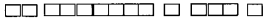 Địa chỉ: .....................................................................................................................................Điện thoại: ........................................................................ Số tài khoản ....................................Tên người bán: ...........................................................................................................................Mã số thuế: Địa chỉ: .....................................................................................................................................Điện thoại: ........................................................................ Số tài khoản ....................................Tên người bán: ...........................................................................................................................Mã số thuế: Địa chỉ: .....................................................................................................................................Điện thoại: ........................................................................ Số tài khoản ....................................Tên người bán: ...........................................................................................................................Mã số thuế: Địa chỉ: .....................................................................................................................................Điện thoại: ........................................................................ Số tài khoản ....................................Tên người bán: ...........................................................................................................................Mã số thuế: Địa chỉ: .....................................................................................................................................Điện thoại: ........................................................................ Số tài khoản ....................................Tên người bán: ...........................................................................................................................Mã số thuế: Địa chỉ: .....................................................................................................................................Điện thoại: ........................................................................ Số tài khoản ....................................Tên người bán: ...........................................................................................................................Mã số thuế: Địa chỉ: .....................................................................................................................................Điện thoại: ........................................................................ Số tài khoản ....................................Tên người bán: ...........................................................................................................................Mã số thuế: Địa chỉ: .....................................................................................................................................Điện thoại: ........................................................................ Số tài khoản ....................................Tên người mua: .........................................................................................................................Mã số thuế: Địa chỉ: .......................................................................................................................................Số tài khoản: ..............................................................................................................................Tên người mua: .........................................................................................................................Mã số thuế: Địa chỉ: .......................................................................................................................................Số tài khoản: ..............................................................................................................................Tên người mua: .........................................................................................................................Mã số thuế: Địa chỉ: .......................................................................................................................................Số tài khoản: ..............................................................................................................................Tên người mua: .........................................................................................................................Mã số thuế: Địa chỉ: .......................................................................................................................................Số tài khoản: ..............................................................................................................................Tên người mua: .........................................................................................................................Mã số thuế: Địa chỉ: .......................................................................................................................................Số tài khoản: ..............................................................................................................................Tên người mua: .........................................................................................................................Mã số thuế: Địa chỉ: .......................................................................................................................................Số tài khoản: ..............................................................................................................................Tên người mua: .........................................................................................................................Mã số thuế: Địa chỉ: .......................................................................................................................................Số tài khoản: ..............................................................................................................................Tên người mua: .........................................................................................................................Mã số thuế: Địa chỉ: .......................................................................................................................................Số tài khoản: ..............................................................................................................................STTTên hàng hóa, dịch vụĐơn vị tínhĐơn vị tínhSố lượngĐơn giáĐơn giáThành tiền12334556=4x5Cộng tiền bán hàng hóa, dịch vụ: .......................................................................................................Cộng tiền bán hàng hóa, dịch vụ: .......................................................................................................Cộng tiền bán hàng hóa, dịch vụ: .......................................................................................................Cộng tiền bán hàng hóa, dịch vụ: .......................................................................................................Cộng tiền bán hàng hóa, dịch vụ: .......................................................................................................Cộng tiền bán hàng hóa, dịch vụ: .......................................................................................................Cộng tiền bán hàng hóa, dịch vụ: .......................................................................................................Cộng tiền bán hàng hóa, dịch vụ: .......................................................................................................Số tiền viết bằng chữ: ..........................................................................................................................Số tiền viết bằng chữ: ..........................................................................................................................Số tiền viết bằng chữ: ..........................................................................................................................Số tiền viết bằng chữ: ..........................................................................................................................Số tiền viết bằng chữ: ..........................................................................................................................Số tiền viết bằng chữ: ..........................................................................................................................Số tiền viết bằng chữ: ..........................................................................................................................Số tiền viết bằng chữ: ..........................................................................................................................NGƯỜI MUA HÀNG(Ký, ghi rõ họ, tên)NGƯỜI MUA HÀNG(Ký, ghi rõ họ, tên)NGƯỜI MUA HÀNG(Ký, ghi rõ họ, tên)NGƯỜI BÁN HÀNG(Ký, đóng dấu, ghi rõ họ, tên)NGƯỜI BÁN HÀNG(Ký, đóng dấu, ghi rõ họ, tên)NGƯỜI BÁN HÀNG(Ký, đóng dấu, ghi rõ họ, tên)NGƯỜI BÁN HÀNG(Ký, đóng dấu, ghi rõ họ, tên)NGƯỜI BÁN HÀNG(Ký, đóng dấu, ghi rõ họ, tên)(Cần kiểm tra, đối chiếu khi lập, giao, nhận hóa đơn)(Cần kiểm tra, đối chiếu khi lập, giao, nhận hóa đơn)(Cần kiểm tra, đối chiếu khi lập, giao, nhận hóa đơn)(Cần kiểm tra, đối chiếu khi lập, giao, nhận hóa đơn)(Cần kiểm tra, đối chiếu khi lập, giao, nhận hóa đơn)(Cần kiểm tra, đối chiếu khi lập, giao, nhận hóa đơn)(Cần kiểm tra, đối chiếu khi lập, giao, nhận hóa đơn)(Cần kiểm tra, đối chiếu khi lập, giao, nhận hóa đơn)